2nd Quarter Reading Riot Book Project - BookletDue: Tuesday, January 5, 2016Choose a grade level appropriate book for your assignment.  Your book should be at least 200 pages and not be a graphic novel dominated by pictures or graphics/comics.  You will lose points on your final grade if your book does not meet the requirements.  You may not use a book you’ve previously read or are reading for another class.  Write the title of your book on the sign-up sheet in the classroom.  You will create a book for your Reading Riot book. Fold your paper in half so it looks like a book. You may handwrite or type your book. Colors and font should be easy to read, and your final draft must be done on computer paper, not lined notebook paper. Use bullet points or complete sentences when assigned.  Check the rubric to make sure you have all elements of the project before turning it in.Late projects will lose ten points per day.  No OOPS passes are allowed on major grades.Front Cover:Inside Left Page:Inside Right Page:Back Cover:Additional Information:Element of the ProjectRequirementTotal PointsTitle of the storyAuthor’s Name Your Name  Include these elements on the front cover of your booklet along with your illustration /5Illustration The illustration should take up the majority of the front cover of your book. Your picture can be something that represents the entire story or a particular scene from the novel. You may draw this yourself, or create a collage using magazines and other pictures. Your illustration should include color and be neat and organized. /10Element of the ProjectRequirementTotal Points Setting2-3 complete sentences Include the time and place of the novel.  Explain why the setting is important to the novel.  Be specific.  /10Characters 2-3 complete sentences for each character description Label the character and explain why in complete sentences1.  Choose two characters from your book.2.  Give a description of each character.  You can include a physical description of the character or an explanation of who the character is.3.  Label each character major or minor.  Label each character static or dynamic.  Make sure to explain why you labeled the character the way you did./15Conflict 3-4 complete sentences  1. Identify the main conflict of the novel.   Who is involved? Explain the conflict the characters face.2. Label the type of conflict:  internal or external (person vs. person, person vs. nature, person vs. society, person vs. self)/5Element of the ProjectRequirementTotal Points Plot Diagram  Exposition=2 bullet pointsRising Action=3 bullet points Climax=1 bullet pointFalling Action=3 bullet points Resolution=1-2 bullet points Draw a plot diagram to represent your novel. Use bullet points to explain the book.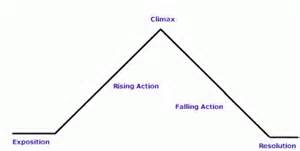 /15Theme 2-3 complete sentences State the theme of the book.  What is the theme of the book? Is there a lesson learned? Who learned the lesson?/5Element of the ProjectRequirementTotal PointsPlot Summary  6-8 complete sentences Write a plot summary of your novel. Be sure to include the major characters and events in the book without giving away the ending. /10Recommendation  4-6 complete sentencesWrite paragraph explaining your opinion about the book.  Did you enjoy it or not?  Would you recommend it? What kind of reader would enjoy this book?  Include any additional information about the book that you think is important./10Element of the ProjectRequirementTotal PointsGrammar and Mechanics Check spelling, capitalization, punctuation, complete sentences/10Quality of Construction Your book cover should show considerable attention to construction. The final product should be neat and organized, and it should be evident that you spent time and effort working on this assignment. /5Final Grade: Comments: /100